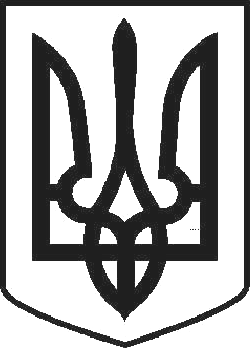 УКРАЇНАЧОРТКІВСЬКА МІСЬКА РАДА ТРИДЦЯТЬ ШОСТА СЕСІЯ СЬОМОГО СКЛИКАННЯРІШЕННЯвід  16 березня 2018 року	№ 990м. ЧортківПро затвердження Положення про відділ муніципального розвитку, інновацій та енергоефективності Чортківської міської радиВідповідно до рішення міської ради від 21 грудня 2017 року № 935 "Про внесення змін до рішення міської ради від 10.02.2017 року № 523 "Про затвердження структури і чисельності апарату та виконавчих органів міської ради", керуючись статтями 26 та 54 Закону України «Про місцеве самоврядування в Україні», міська радаВИРІШИЛА:Затвердити Положення про відділ муніципального розвитку, інновацій та енергоефективності Чортківської міської ради згідно з додатком.Визнати таким, що втратив чинність п.2 рішення міської ради від 6 липня 2016 року №270 « Про внесення змін до рішення міської ради від 19 лютого 2016 року №122 « Про затвердження структури і чисельності апарату міської ради та виконавчих органів міської ради»Копію рішення направити у відділ муніципального розвитку, інновацій та енергоефективності міської ради.Контроль за виконанням рішення покласти на постійну  комісію  міської ради з бюджетно-фінансових, економічних питань, комунального  майна та інвестицій.Міський голова	Володимир ШМАТЬКО